Çorba Hazırlama BecerisiKullanım KılavuzuBu uygulamanın amacı, çorba hazırlamak için gerekli olan malzemelere sahip engelli öğrencinin uygulamadaki karakteri takip ederek çorba hazırlama becerisini öğrenmesidir. Uygulamada öncelikle anlatımda kullanılacak malzemeler tanıtılır, daha sonra 6 adımdan oluşan beceri öğretimine geçilir. Bu beceri için adımlar şöyledir:0. Becerideki malzemelerin tanıtılması
1.  Tencerenin ocağın üzerine koyulması
2. Çorba paketinin yırtılıp tozun tencereye dökülmesi
3. Suyun tencereye dökülmesi + ocağın veli tarafından yakılması
4. Çorbanın karıştırılması
5. Pişmiş çorbadan bir kepçe kâseye dökülmesi
6. Çorbanın içilmesiUygulamaya başlamadan önce öğrenciye yardımcı olacak veli, malzemelerin duruş pozisyonlarını çocuğun kullandığı eline göre hazırlar. Sonrasında ise,  uygulamayı başlatarak öğrenciyle beraber beceri öğretimine geçer. Uygulama boyunca ise, adımlar arasındaki geçişi sağlamak veya adımları yenilemek için uygulamadaki düğmelere tıklar. Bu düğmeler ve işlevleri aşağıdaki gibidir:Her bir adımın sonunda ekranın sağ alt köşesinde belirir. Bir sonraki adıma geçmek için yanda gözüken düğmeye tıklanır. 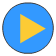  Her bir adımın sonunda ekranın sağ alt köşesinde belirir. Öğrenci adımı tamamlayamadığında ya da yönergeyi anlamadığında o adımı tekrar izlemesi için yanda gözüken düğmeye tıklanır.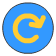 Ekranın sağ üst köşesinde sürekli “Menü” düğmesi bulunur. Bu düğmeye tıklandığında aşağıdaki gibi bir gizli bölme belirir. Bu bölmede bulunan düğmeler ve işlevleri şöyledir: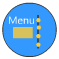 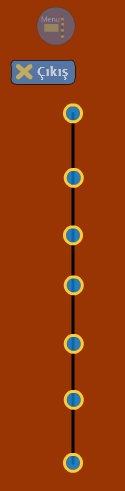 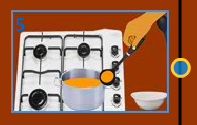  ! Bu bölmeyi kapatmak için ekranın herhangi bir yerine tıklanır.Velinin bu düğmeleri kullanmasıyla ve öğrencinin tüm adımları başarıyla tamamlamasıyla becerinin ilk tur öğretimi bitirilir. Öğrenci tekrar yapımlarda becerinin basamaklarında tamamen bağımsız hale gelinceye kadar beceri tekrarlanır.